KÖZÖSSÉGFEJLESZTÉST SZOLGÁLÓ ESZKÖZÖK BESZERZÉSE ZALASZENTGRÓTONKedvezményezett: 			Zalaszentgrót Város ÖnkormányzataPályázati felhívás neve kódszáma: 	Zala Termálvölgye Egyesület - Közösségfejlesztési 					kulcsprojektek - VP6-19.2.1.-99-6-17A projekt azonosító száma: 			1919618366A támogatás összege: 				3 999 998 Ft.A támogatás mértéke: 				90 %Projekt tényleges befejezése: 			2020. 08. 31. A projekt tartalma:Zalaszentgrót Város Önkormányzata azon célok elérésére, hogy a helyi közösségek erősödjenek, a közösségi rendezvények magasabb színvonalon valósuljanak meg, ill. a helyi programok megszervezése költséghatékonyabbá váljon – a Közösségfejlesztő eszközök beszerzése Zalaszentgróton c. projektet valósította meg 2020. tavaszán. A projekt keretében olyan eszközök kerülnek beszerzésre, amelyek a helyi rendezvények infrastrukturális hátterét biztosíthatják. 1 db 40 m2 nagyságú mobil színpad, kiegészítőkkel (lépcső, sorolóléc, szállítókocsi)15 garnitúra erősített ipari sörpad1 db mobil hangosító eszköz. 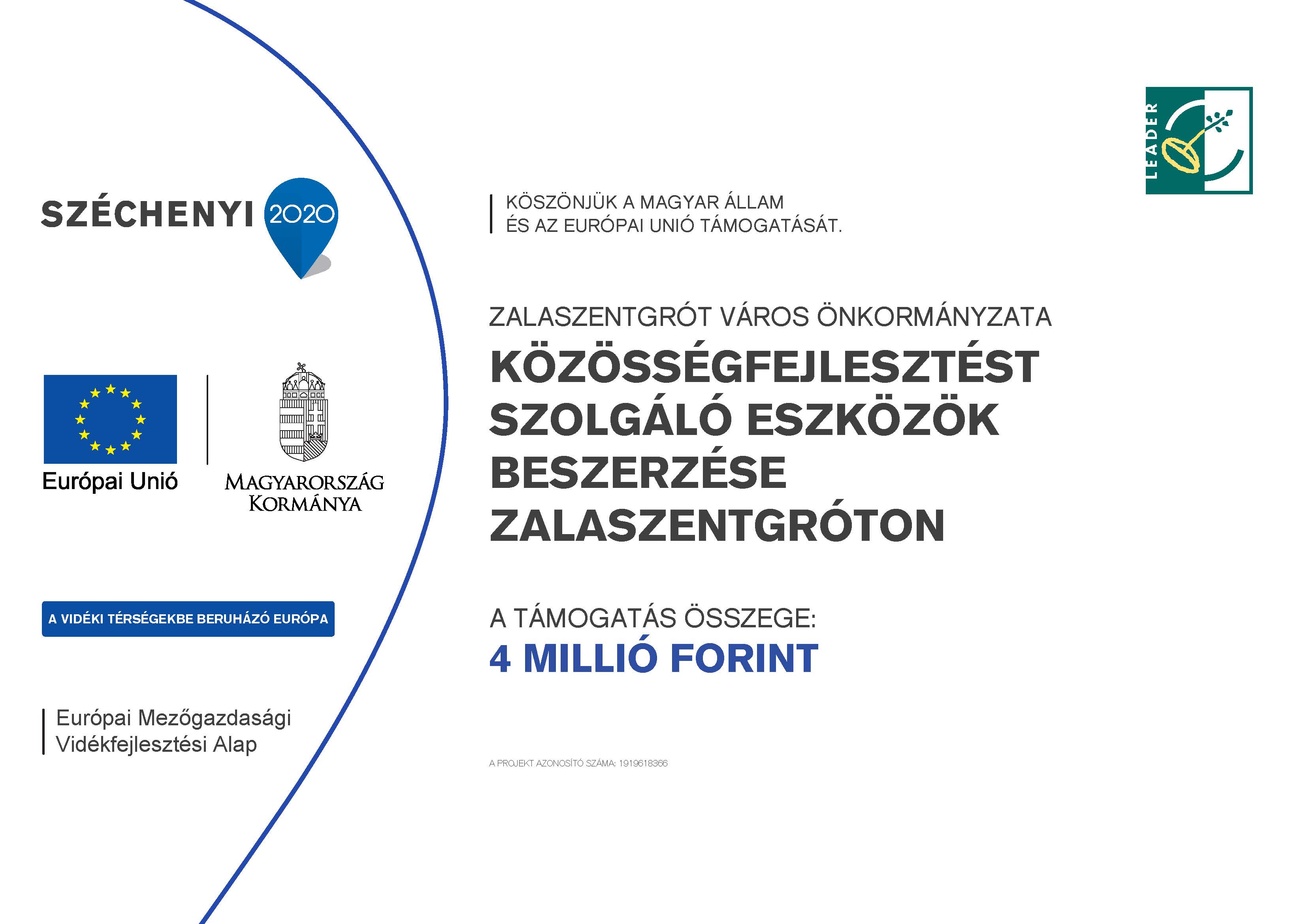 